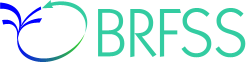 2016Behavioral Risk Factor Surveillance System Field Test QuestionnaireJune 24, 2016 Behavioral Risk Factor Surveillance System 2016 Field Test QuestionnaireTable of ContentsCore Sections	3Section 1: Health Status	3Section 2: Healthy Days — Health-Related Quality of Life	4Section 3: Demographics	4Section 4: E-Cigarettes	14Section 5: Fruits and Vegetables	15Section 6: Cholesterol Screening	17Section 7: Tobacco Use	18Optional Modules	20Module 1: Social Determinants of Health	20Module 2: Sodium or Salt Intake	21Module 3: Respiratory Health (COPD Symptoms)	22Module 4: Lung Cancer Screening	23Module 5: Marijuana	24Module 6: Sexual Orientation and Gender Identity	25Module 7: Family Planning	26Form Approved OMB No. 0920-1061 Exp. Date 3/31/2018Public reporting burden of this collection of information is estimated to average 25 minutes per response, including the time for reviewing instructions, searching existing data sources, gathering and maintaining the data needed, and completing and reviewing the collection of information. An agency may not conduct or sponsor, and a person is not required to respond to a collection of information unless it displays a currently valid OMB control number.  Send comments regarding this burden estimate or any other aspect of this collection of information, including suggestions for reducing this burden to CDC/ATSDR Reports Clearance Officer; 1600 Clifton Road NE, MS D-74,  Atlanta, Georgia 30333; ATTN:  PRA (0920-1061).Core SectionsI will not ask for your last name, address, or other personal information that can identify you.  You do not have to answer any question you do not want to, and you can end the interview at any time.  Any information you give me will be confidential.  If you have any questions about the survey, please call (give appropriate state telephone number).Section 1: Health Status1.1 	Would you say that in general your health is—													(73)	Please read:	1	Excellent	2	Very good	3	Good	4	Fair	Or	5	Poor	Do not read:	7	Don’t know / Not sure	9	RefusedSection 2: Healthy Days — Health-Related Quality of Life2.1 	Now thinking about your physical health, which includes physical illness and 	injury, for how many days during the past 30 days was your physical health not 	good?												(74–75)	_  _	Number of days	8  8	None	7  7	Don’t know / Not sure	9  9	Refused2.2		Now thinking about your mental health, which includes stress, depression, and 			problems with emotions, for how many days during the past 30 days was your 			mental health not good?											(76–77)	_  _	Number of days	8  8	None 	[If Q2.1 and Q2.2 = 88 (None), go to next section] 	7  7	Don’t know / Not sure	9  9	Refused	2.3	During the past 30 days, for about how many days did poor physical or mental 	health 	keep you from doing your usual activities, such as self-care, work, or 	recreation?												(78-79)	_  _	Number of days	8  8	None	7  7	Don’t know / Not sure	9  9	RefusedSection 3: Demographics 3.1	Indicate sex of respondent.(74)	1	Male  			2           Female			9	Refused3.2	What is your age?	(75-76)	_ _	Code age in years	0 7   	Don’t know / Not sure	0 9  	Refused 3.3	Are you Hispanic, Latino/a, or Spanish origin?		          		(77-80)									If yes, ask: Are you…											INTERVIEWER NOTE: One or more categories may be selected.		1	Mexican, Mexican American, Chicano/a	2	Puerto Rican	3	Cuban	4	Another Hispanic, Latino/a, or Spanish originDo not read:	5	No		7	Don’t know / Not sure	9	Refused3.4                 	Which one or more of the following would you say is your race?  (81-108)INTERVIEWER NOTE: Select all that apply.	INTERVIEWER NOTE: 40 (Asian) or 50 (Pacific Islander) is selected read and code subcategories underneath major heading.		Please read:		10	White  	20	Black or African American 		30	American Indian or Alaska Native	40	Asian			41	Asian Indian			42	Chinese			43	Filipino			44	Japanese			45	Korean			46	Vietnamese			47	Other Asian		50	Pacific Islander			51	Native Hawaiian			52	Guamanian or Chamorro			53	Samoan			54	Other Pacific Islander	Do not read:		60	Other	88	No additional choices          		77	Don’t know / Not sure	99	RefusedCATI NOTE: If more than one response to Q2..4; continue. Otherwise, go to Q2.6.3.5	Which one of these groups would you say best represents your race?INTERVIEWER NOTE: If 40 (Asian) or 50 (Pacific Islander) is selected read and code subcategory underneath major heading.																			         (109-110)	10	White  	20	Black or African American 		30	American Indian or Alaska Native	40	Asian			41	Asian Indian			42	Chinese			43	Filipino			44	Japanese			45	Korean			46	Vietnamese			47	Other Asian	50	Pacific Islander			51	Native Hawaiian			52	Guamanian or Chamorro			53	Samoan			54	Other Pacific Islander	Do not read:	60	Other	77	Don’t know / Not sure	99	Refused3.6	Are you…?(111)	Please read:	1	Married	2	Divorced	3	Widowed	4	Separated	5	Never marriedOr	6	A member of an unmarried couple	Do not read:	9	Refused3.7	What is the highest grade or year of school you completed?(112)		Read only if necessary:	1	Never attended school or only attended kindergarten	2	Grades 1 through 8 (Elementary)		3	Grades 9 through 11 (Some high school)	4	Grade 12 or GED (High school graduate)	5	College 1 year to 3 years (Some college or technical school)	6	College 4 years or more (College graduate)		Do not read:	9	Refused3.8	Do you own or rent your home?(113)	1	Own	2	Rent	3	Other arrangement	7	Don’t know / Not sure	9	RefusedINTERVIEWER NOTE: “Other arrangement” may include group home, staying with friends or family without paying rent.NOTE:  Home is defined as the place where you live most of the time/the majority of the year.           INTERVIEWER NOTE:  We ask this question in order to compare health indicators among people with different housing situations.3.9	What county do you live in?						        (113-114)	_  _  _	   ANSI County Code (formerly FIPS county code) 	7  7  7      Don’t know / Not sure	9  9  9      Refused3.10	What is the ZIP Code where you live?			          (115-119)   	_  _ _ _ _	ZIP Code	7 7 7 7 7	Don’t know / Not sure	9 9 9 9 9 	RefusedCATI NOTE:  If cellular telephone interview skip to 2.14 (QSTVER GE 20)3.11	Do you have more than one telephone number in your household?  Do not include cell phones or numbers that are only used by a computer or fax machine.		    										(120)	1	Yes	2	No 			[Go to Q2.13]	7	Don’t know / Not sure [Go to Q2.13]	9	Refused 		[Go to Q2.13]3.12		How many of these telephone numbers are residential numbers?(121)	_	Residential telephone numbers [6 = 6 or more]	7	Don’t know / Not sure	9	Refused	3.13	Do you have a cell phone for personal use? Please include cell phones used for	both business and personal use.(122)	1	Yes				2	No					7	Don’t know / Not sure			9	Refused			3.14	See module 1 for military question	Have you ever served on active duty in the United States Armed Forces, either in 		the regular military or in a National Guard or military reserve unit? 	INTERVIEWER NOTE: Active duty does not include training for the Reserves or National Guard, but DOES include activation, for example, for the Persian Gulf War.(123)		1	Yes	2	No	Do not read:	7	Don’t know / Not sure	9	Refused3.15	Are you currently…?(124)		Please read:	1	Employed for wages	2	Self-employed	3	Out of work for 1 year or more 	4	Out of work for less than 1 year	5	A Homemaker	6	A Student	7	Retired	Or	8	Unable to work	Do not read:	9	Refused3.16	How many children less than 18 years of age live in your household?(125-126)	_  _	Number of children		8  8	None		9  9	Refused3.17	Is your annual household income from all sources—(127-128)	If respondent refuses at ANY income level, code ‘99’ (Refused)		Read only if necessary:	0 4	Less than $25,000	If “no,” ask 05; if “yes,” ask 03			($20,000 to less than $25,000)	0 3	Less than $20,000 	If “no,” code 04; if “yes,” ask 02			($15,000 to less than $20,000)	0 2	Less than $15,000 	If “no,” code 03; if “yes,” ask 01			($10,000 to less than $15,000)	0 1	Less than $10,000 	If “no,” code 02	0 5	Less than $35,000 	If “no,” ask 06			($25,000 to less than $35,000)	0 6	Less than $50,000 	If “no,” ask 07			($35,000 to less than $50,000)	0 7	Less than $75,000 	If “no,” code 08			($50,000 to less than $75,000)	0 8	$75,000 or more	Do not read:	7 7	Don’t know / Not sure	9 9	Refused3.18	Have you used the internet in the past 30 days?					(160)					    YesNo      	7	Don’t know/Not sure      Refused3.19		About how much do you weigh without shoes?(129-132)NOTE: If respondent answers in metrics, put “9” in column 161. 	Round fractions up		 _  _  _  _ 	Weight		(pounds/kilograms)		7  7  7  7	Don’t know / Not sure			9  9  9  9	Refused3.20	About how tall are you without shoes?(133-134)	NOTE: If respondent answers in metrics, put “9” in column 133.	Round fractions down	_ _ / _ _ 	Height	(f t / inches/meters/centimeters)	7 7/ 7 7		Don’t know / Not sure		9 9/ 9 9		RefusedIf male, go to 2.22, if female respondent is 45 years old or older, go to Q2.223.21		To your knowledge, are you now pregnant?(135)	1	Yes				2	No	7	Don’t know / Not sure	9	RefusedThe following questions are about health problems or impairments you may have. Some people who are deaf or have serious difficulty hearing use assistive devices to communicate by phone.3.22	Are you deaf or do you have serious difficulty hearing?											 				  (136)	1 	Yes	2	No	7	Don’t know / Not Sure 	9	Refused3.23		Are you blind or do you have serious difficulty seeing, even when wearing 			glasses? 									(137)		1 	Yes	2	No	7	Don’t know / Not Sure	9	Refused3.24	Because of a physical, mental, or emotional condition, do you have serious difficulty concentrating, remembering, or making decisions?												 	  (138)		1	Yes	2	No	7	Don’t know / Not sure	9	Refused3.25		Do you have serious difficulty walking or climbing stairs?		(139)		                         		1	Yes	2	No		7	Don’t know / Not sure	9	Refused3.26	Do you have difficulty dressing or bathing?					(140)		1	Yes	2	No		7	Don’t know / Not sure	9	Refused3.27	Because of a physical, mental, or emotional condition, do you have difficulty doing errands alone such as visiting a doctor’s office or shopping?		(141)		1	Yes	2	No		7	Don’t know / Not sure	9	RefusedSection 4: E-CigarettesThe next 2 questions are about electronic cigarettes (e-cigarettes) and other electronic “vaping” products, including electronic hookahs (e-hookahs), vape pens, e-cigars, and others. These products are battery-powered and usually contain nicotine and flavors such as fruit, mint, or candy. 4.1 	Have you ever used an e-cigarette or other electronic “vaping” product, even just one time, in your entire life?								(142)4.2  	Do you now use e-cigarettes or other electronic “vaping” products every day, some days, or not at all?									(143)Section 5: Fruits and Vegetables Now think about the foods you ate or drank during the past month, that is, the past 30 days, including meals and snacks.5.1	During the past month, how often did you eat fruit? Do not include juices. You can tell me times per day, per week or per month?ENTER QUANTITY IN DAYS, WEEKS, OR MONTHS 1_ _ Days										(144)2_ _ Weeks3_ _ Monthsever777 Don’t Know999 Refused5.2	ENTER QUANTITY IN DAYS, WEEKS, OR MONTHS How often did you drink 100% fruit juice such as apple or orange juices? Do not include fruit-flavored drinks or fruit juices you added sugar to?ENTER QUANTITY IN DAYS, WEEKS, OR MONTHS 				(145)1_ _ Days2_ _ Weeks3_ _ Months888  Never777 Don’t KnowRefused5.3	How often did you eat a green leafy or lettuce salad, with or without other vegetables?ENTER QUANTITY IN DAYS, WEEKS, OR MONTHS 									(146-148)1_ _ Days2_ _ Weeks3_ _ Months888  Never777 Don’t Know999 Refused5.4	 How often did you eat any kind of fried potatoes, including french fries, home fries, or hash browns? ENTER QUANTITY IN DAYS, WEEKS, OR MONTHS 			(149-150)1_ _ Days2_ _ Weeks3_ _ Months888  Never777 Don’t Know999 Refused5.5	 How often did you eat any other kind of potatoes, such as baked, boiled, mashed potatoes, or potato salad?ENTER QUANTITY IN DAYS, WEEKS, OR MONTHS 			(151-153)1_ _ Days2_ _ Weeks3_ _ Months888  Never777 Don’t KnowRefused5.6	Not including lettuce salads and potatoes, how often did you eat other vegetables?ENTER QUANTITY IN DAYS, WEEKS, OR MONTHS 			(154-156)1_ _ Days2_ _ Weeks3_ _ Months888  Never777 Don’t Know999 RefusedSection 6: Cholesterol Screening 6.1 Blood cholesterol is a fatty substance found in the blood. About how long has it been since you last had your blood cholesterol checked?Read:										(157)1 	Never2 	Within the past year (anytime less than 12 months ago)3 	Within the past 2 years (1 year but less than 2 years ago)4 	Within the past 5 years (2 years but less than 5 years ago)5 	5 or more years agoDo not read:   	7	Don’t know / Not sure	9 	Refused6.2 Have you EVER been told by a doctor, nurse or other health professional that your blood cholesterol is high?							(158)1 Yes2 No7 Don’t know / Not sure9 Refused6.3 Are you currently taking medicine prescribed by a doctor or other health professional for your blood cholesterol?							(159)1 Yes2 No7 Don’t know / Not sure9 RefusedSection 7: Tobacco Use7.1	Have you smoked at least 100 cigarettes in your entire life?											(176)INTERVIEWER NOTE: “For cigarettes, do not include: electronic cigarettes (e-cigarettes, NJOY, Bluetip), herbal cigarettes, cigars, cigarillos, little cigars, pipes, bidis, kreteks, water pipes (hookahs) or marijuana.”	NOTE: 	5 packs = 100 cigarettes	1	Yes	2	No 			[Go to Q9.5]	7	Don’t know / Not sure 	[Go to Q9.5]	9	Refused 		[Go to Q9.5]	7.2	Do you now smoke cigarettes every day, some days, or not at all?											(177)	1	Every day	2	Some days	3	Not at all 		[Go to Q9.4]		7	Don’t know / Not sure	[Go to Q9.5]	9	Refused 		[Go to Q9.5] 7.3	During the past 12 months, have you stopped smoking for one day or longer because you were trying to quit smoking?											(178)	1	Yes			[Go to Q9.5]	2	No			[Go to Q9.5]	7	Don’t know / Not sure	[Go to Q9.5]	9	Refused		[Go to Q9.5]7.4	How long has it been since you last smoked a cigarette, even one or two puffs?    											         (179-180)    	0 1	Within the past month (less than 1 month ago)	0 2	Within the past 3 months (1 month but less than 3 months ago)	0 3	Within the past 6 months (3 months but less than 6 months ago)	0 4	Within the past year (6 months but less than 1 year ago)	0 5	Within the past 5 years (1 year but less than 5 years ago)	0 6	Within the past 10 years (5 years but less than 10 years ago)	0 7	10 years or more 	0 8	Never smoked regularly		7 7	Don’t know / Not sure	9 9	Refused7.5	Do you currently use chewing tobacco, snuff, or snus every day, some days, or not at all?	Snus (rhymes with ‘goose’)	NOTE:  Snus (Swedish for snuff) is a moist smokeless tobacco, usually sold in small pouches that are placed under the lip against the gum.			(181)	1	Every day	2	Some days	3	Not at all	Do not read:	7	Don’t know / Not sure	9	RefusedTransition to Modules Please read:Finally, I have just a few questions left about some other health topics.Optional ModulesModule 1: Social Determinants of HealthDuring the last 12 months, was there a time when you were not able to pay your mortgage, rent or utility bills?  											(192)              1	Yes              2    	No	 7	Don’t know/not sure	 9  	RefusedIn the last 12 months, how many times have you moved from one home to another?__ __ Number of moves in past 12 months [01-52]				(193-194)8 8	None (Did not move in past 12 months) 7 7        Don’t know/Not sure9 9        RefusedHow safe from crime do you consider your neighborhood to be?											(195)              1    Extremely safe               2    Quite safe               3    Slightly safe               4    Not at all safe              7   Don’t know/Not sure	 9   RefusedI’m going to read you two statements that people have made about their food situation. For these statements, please tell me whether the statement was often true, sometimes true, or never true for you in the last 12 months—that is, since last (name of current month).      The first statement is, “The food that I bought just didn’t last, and I didn’t have money to get       more.”                             Was that often, sometimes, or never true for you in the last 12 months?		(196)	1    Often true	2    Sometimes true	3    Never true      7      Don’t Know/Not sure      9      RefusedI couldn’t afford to eat balanced meals.”  Was that often, sometimes, or never true for you in the last 12 months?												(197)	1    Often true	2    Sometimes true	3    Never true      7     Don’t Know /Not sure      9     RefusedDuring the past year, did your family: 							(198)             1    Save money              2    Just get by              3    Spent some savings 	4    Spent savings and borrowed money       7      Don’t Know/Not sure      9      RefusedStress means a situation in which a person feels tense, restless, nervous, or anxious, or is unable to sleep at night because his/her mind is troubled all the time.      Do you feel this kind of stress these days?						(199)             1    Not at all	2    A little bit             3    Somewhat	4    Quite a bit             5    Very much		7    Don’t know/Not sure	9    RefusedModule 2: Sodium or Salt Intake1. Are you currently watching or reducing your sodium or salt intake?	(200)1.	Yes 2.	No   7.         Don’t know/not sure9.         Refused2. Has a doctor or other health professional ever advised you to reduce sodium or salt intake?										(201)	1. Yes	2. No	7. Don’t know/not sure	9. RefusedModule 3: Respiratory Health (COPD Symptoms)The next few questions are about breathing problems you may have.Do you usually cough on most days for 3 consecutive months or more during the year?       1   Yes										(202)      2   No             7   Don’t know/Not sure      9   RefusedDo you bring up phlegm or mucus on most days for 3 consecutive months or more during the year?       1   Yes										(203)      2   No             7   Don’t know/Not sure      9   RefusedHave you had shortness of breath either when hurrying on the level or walking up a slight hill? 									(204)      1   Yes      2   No             7   Don’t know/Not sure      9   RefusedHave you ever been given a breathing test to diagnose breathing problems?1   Yes										(205)2   No              7   Don’t know/Not sure9   RefusedOver your lifetime, how many years have you smoked tobacco products? (206-207)_ _    Number of years (01-76)88     Never smoked or less than one year77    Don’t know/Not sure99     RefusedModule 4: Lung Cancer ScreeningHow old were you when you first started to smoke cigarettes regularly?  (208-209)	_ _ 	Age in Years	07	Don't know/Not sure	09	RefusedInterviewer Note 1: Regularly is at least one cigarette or more each day.How old were you when you last smoked cigarettes regularly?		(210-211)	_ _ 	Age in Years07	Don't know/Not sure09	RefusedInterviewer Note 1: Regularly is at least one cigarette or more each day.On average, when you {smoke/smoked} regularly, about how many cigarettes {do/did} you usually smoke each day? 							(212-213)	_ _ 	Number of cigarettes	07	Don't know/Not sure	09	RefusedInterviewer Note 1: Regularly is at least one cigarette or more each day.Interviewer Note 2: Respondents may answer in packs instead of number of cigarettes. Below is a conversion table:0.5 pack = 10 cigarettes		1.75 pack = 35 cigarettes0.75 pack = 15 cigarettes		2 packs = 40 cigarettes1 pack = 20 cigarettes		             2.5 packs= 50 cigarettes1.25 pack = 25 cigarettes		3 packs= 60 cigarettes1.5 pack = 30 cigarettesThe next question is about CT or CAT scans. During this test, you lie flat on your back on a table. While you hold your breath, the table moves through a donut shaped x-ray machine while the scan is done.In the last 12 months, did you have a CT or CAT scan of your chest area to check or screen for lung cancer?										(214)  Yes, to check for lung cancer2       No, had a CT scan, but for some other reason3       No, did not have a CT scan4       No, had a test, but not sure what type5       No, not sure of the reason for the test7       Don’t know/Not sure9       RefusedModule 5: MarijuanaDuring the past 30 days, on how many days did you use marijuana or hashish?										(215-216)_ _	(1-30) Number of Days8 8	None (0 days) [skip to next module]7  7	Don’t  know/not sure [skip to next module]          9 9      Refused[Asked only of current marijuana users]During the past 30 days, what was the primary mode you used marijuana? Please select one. Did you…			(217)Smoke it, for example, in a joint, bong, pipe, or blunt. Eat it, for example, in brownies, cakes, cookies, or candy. Drink it, for example, in tea, cola, or alcohol. Vaporize it, for example, in an e-cigarette-like vaporizer or another vaporizing device. Dab it, for example, using waxes or concentrates.Use it some other way.Don’t know/Not sure 9  Refused         Module 6: Sexual Orientation and Gender IdentityThe next two questions are about sexual orientation and gender identity.1. 		Do you consider yourself to be:                                                                                     												   	(297)   		Please read:                          1          Lesbian or gay 2         Straight, that is not lesbian or gay3         Bisexual                         Do not read:		4     	Other      Don’t know/Not sure9	Refused2.		Do you consider yourself to be transgender?                                                           If yes, ask “Do you consider yourself to be male-to-female, female-to-male, or non-conforming?INTERVIEWER NOTE: If asked about definition of transgender:Some people describe themselves as transgender when they experience a different gender identity from their sex at birth.  For example, a person born into a male body, but who feels female or lives as a woman would be transgendered.  Some transgender people change their physical appearance so that it matches their internal gender identity. Some transgender people take hormones and some have surgery. A transgender person may be of any sexual orientation – straight, gay, lesbian, or bisexual.  INTERVIEWER NOTE: If asked about definition of gender non-conforming: Some people think of themselves as gender non-conforming when they do not identify only as a man or only as a woman. 1          Yes, Transgender, male-to-female  2          Yes, Transgender, female to male3          Yes, Transgender, nonconforming4          No7          Don’t know/not sure9          RefusedModule 7: Family PlanningIf respondent is female and greater than 50 years of age, has had a hysterectomy, is pregnant, or if respondent is male go to the next module.Did you or your partner do anything the last time you had sex to keep you from getting pregnant?									1	Yes 	2	No [Go to Q3]	3	No partner/not sexually active [Go to next module]	4	Same sex partner [Go to next module]	7	Don’t know/Not sure [Go to Q3]	9	Refused [Go to Q3].What did you or your partner do the last time you had sex to keep you from getting pregnant?Interviewer note: If respondent reports using MORE THAN ONE method, please code the method that occurs first on the list.Interviewer note: If respondent reports using “condoms,” probe to determine if “female condoms” or male condoms.”Interviewer note:  If respondent reports using an “IUD” probe to determine if “levonorgestrel IUD” or “copper-bearing IUD.”Interviewer note: If respondent reports “other method,” ask respondent to “please specific” and ensure that their response does not fit into another category.  If response does fit into another category, please mark appropriately. 	Read only if necessary:						(225-226)01	Female sterilization (ex. Tubal ligation, Essure, Adiana) [go to next module]02	Male sterilization (vasectomy) [go to next module]03	Contraceptive implant (ex. Implanon) [go to next module]04	Levonorgestrel (LNG) or hormonal IUD (ex. Mirena) [go to next module]05	Copper-bearing IUD (ex. ParaGard) [go to next module]06	IUD, type unknown [go to next module]07	Shots (ex. Depo-Provera) [go to next module]08	Birth control pills, any kind [go to next module]09	Contraceptive patch (ex. Ortho Evra) [go to next module]10	Contraceptive ring (ex. NuvaRing) [go to next module]11	Male condoms [go to next module]12	Diaphragm, cervical cap, sponge [go to next module]13	Female condoms [go to next module]14	Not having sex at certain times (rhythm or natural family planning) [go to next 			module]15	Withdrawal (or pulling out) [go to next module]16	Foam, jelly, film, or cream [go to next module]17	Emergency contraception (morning after pill) [go to next module]18	Other method [go to next module]77	Don’t know/Not sure99	RefusedSome reasons for not doing anything to keep you from getting pregnant the last time you had sex might include wanting a pregnancy, not being able to pay for birth control, or not thinking that you can get pregnant.What was your main reason for not doing anything the last time you had sex to keep you from getting pregnant?Interviewer note:  If respondent reports “other reason,” ask respondent to “please specify” and ensure that their response does not fit into another category.  If response does fit into another category, please mark appropriately.Read only if necessary:						01	You didn’t think you were going to have sex/no regular partner [go to next 	module]02	You just didn’t think about it [go to next module]03	Don’t care if you get pregnant [go to next module]04	You want a pregnancy [go to next module]05	You or your partner don’t want to use birth control [go to next module]06	You or your partner don’t like birth control/side effects [go to next module]07	You couldn’t pay for birth control [go to next module]08	You had a problem getting birth control when you needed it [go to next module]09	Religious reasons [go to next module]10	Lapse in use of a method [go to next module]11	Don’t think you or your partner can get pregnant (infertile or too old) [go to next 	module]12	You had tubes tied (sterilization) [go to next module]13	You had a hysterectomy [go to next module]14	Your partner had a vasectomy (sterilization) [go to next module]15	You are currently breast-feeding [go to next module]16	You just had a baby/postpartum [go to next module]17	You are pregnant now [go to next module]18	Same sex partner [go to next module]19	Other reasons [go to next module]77	Don’t know/Not sure99	Refused1Yes2No   [Go to next section]7Don’t know / Not Sure9Refused     [Go to next section]